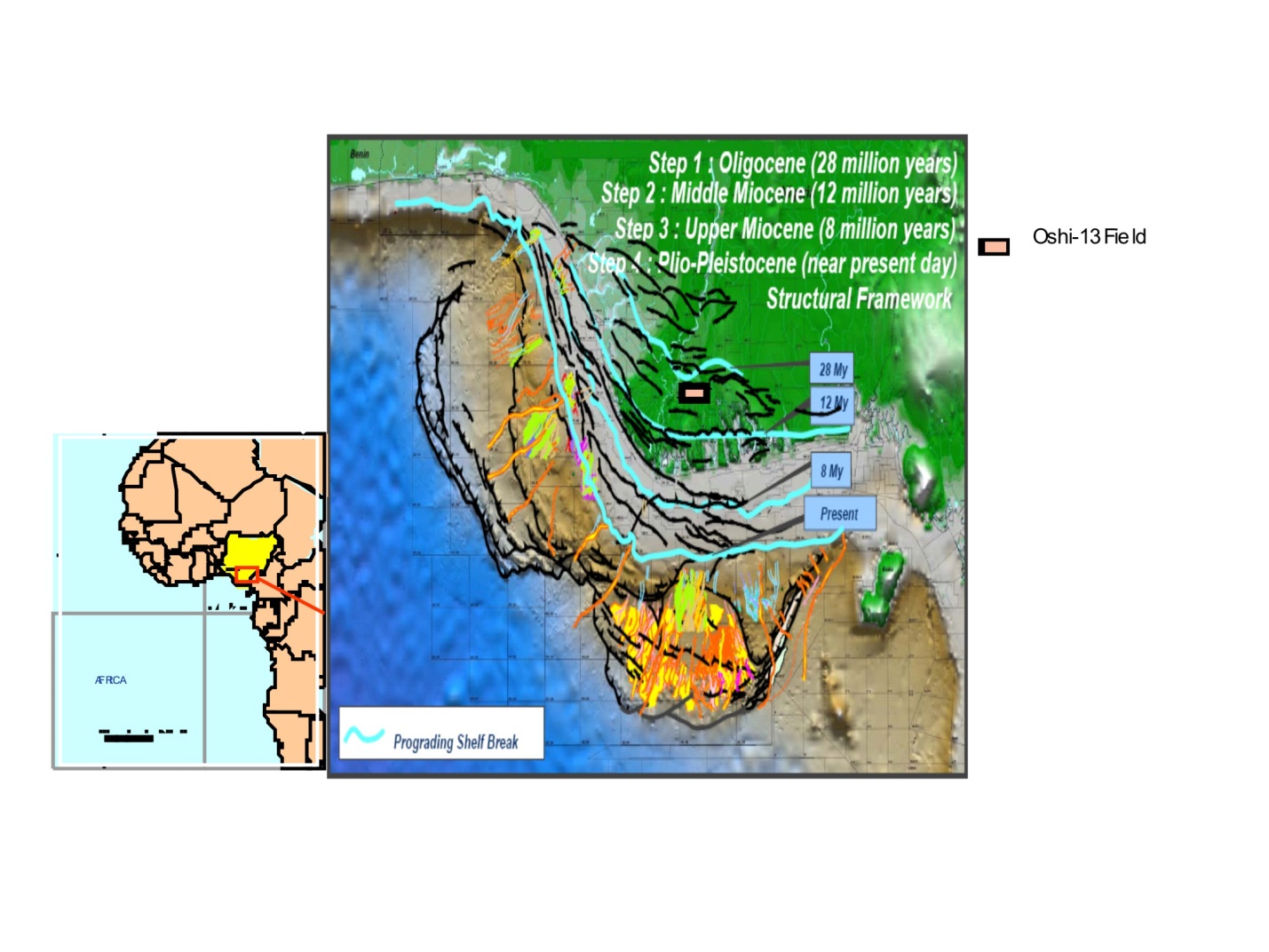 Fig.1: Map  showing the location of the Oshi-13 Field in Niger Delta Basin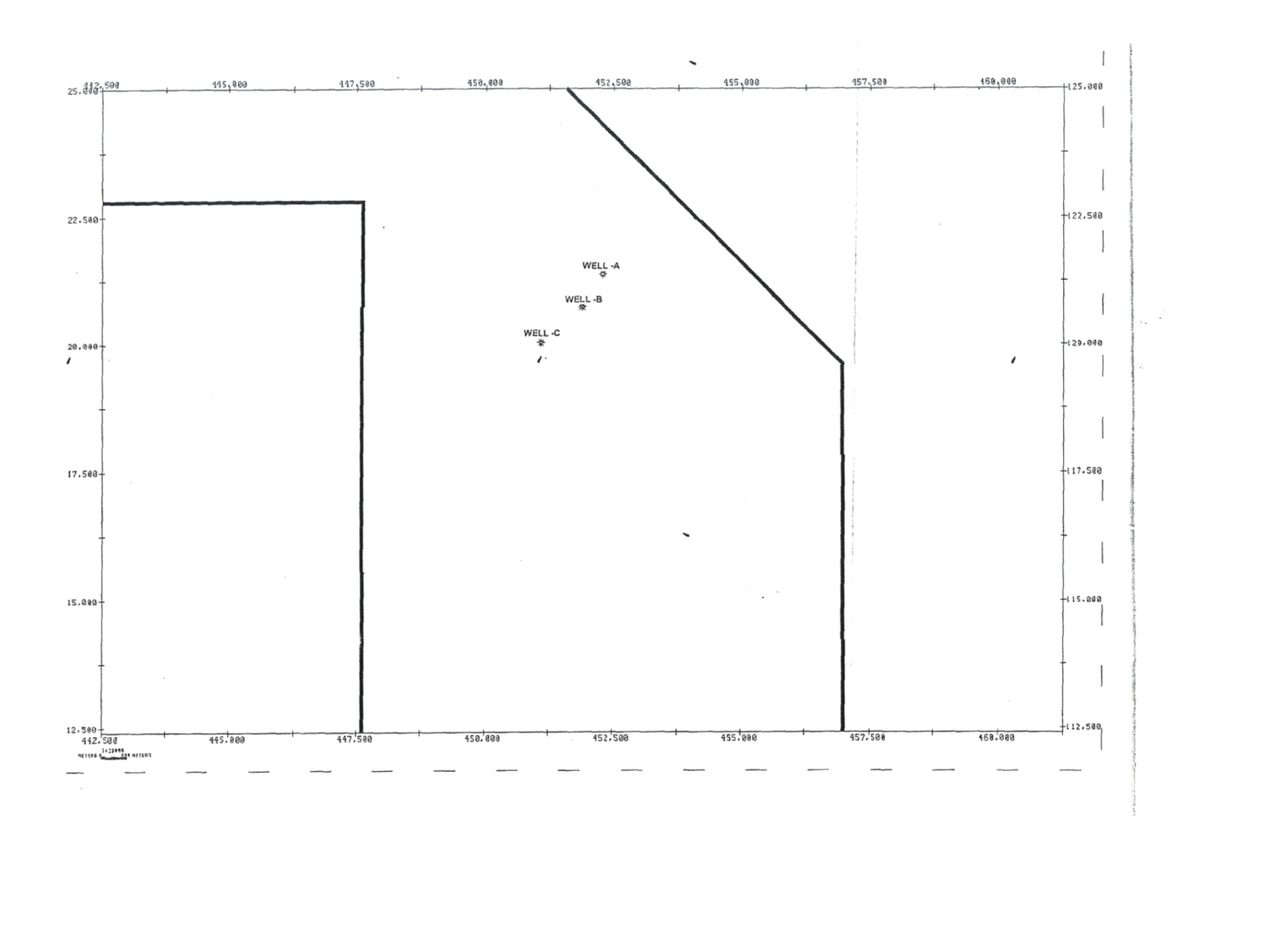 Fig.2: Oshi-13 FieldBase Map showing positions of the Three wells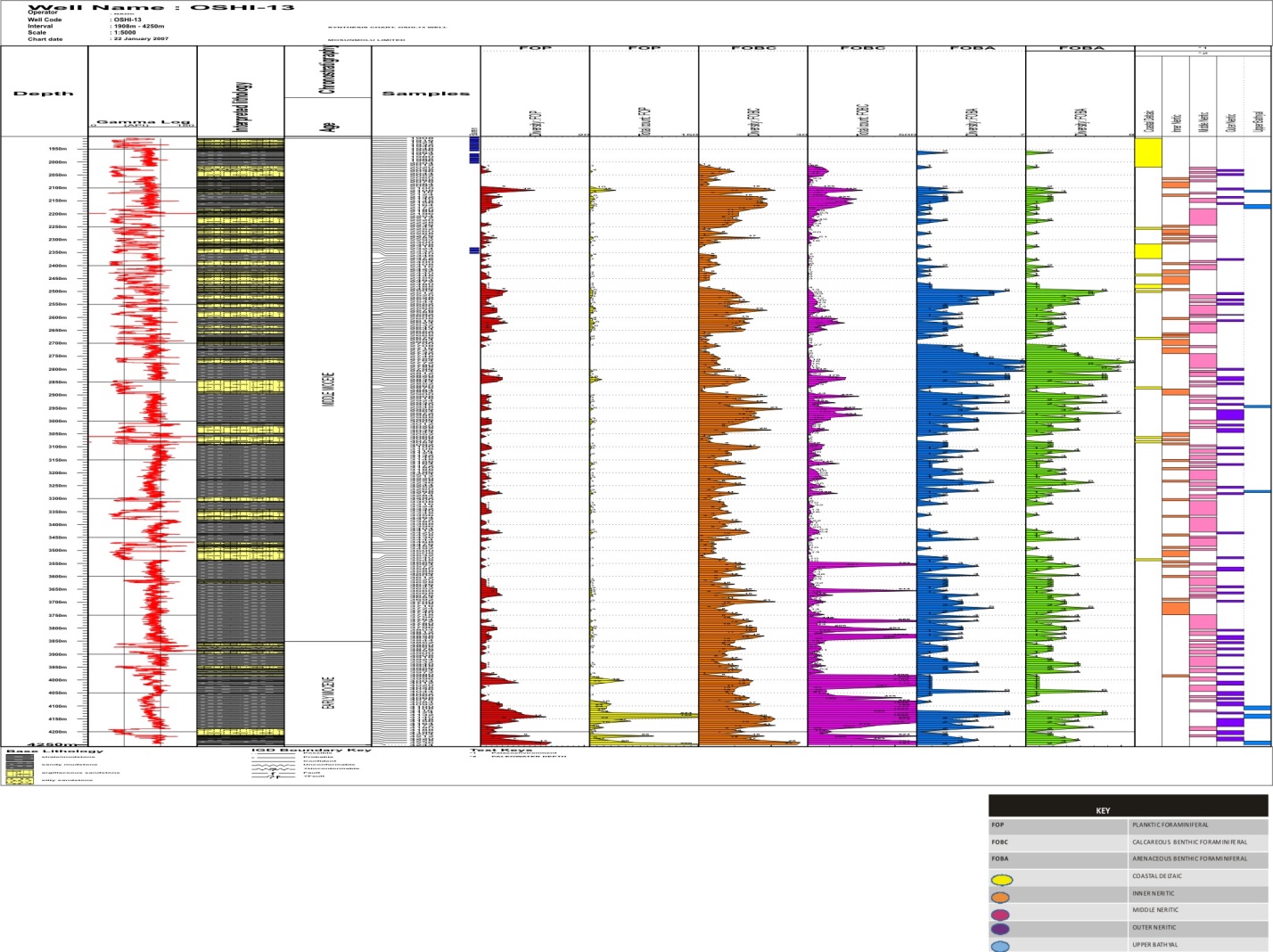 Fig.3: Foraminiferal Distribution Chart of Osh-13 B wells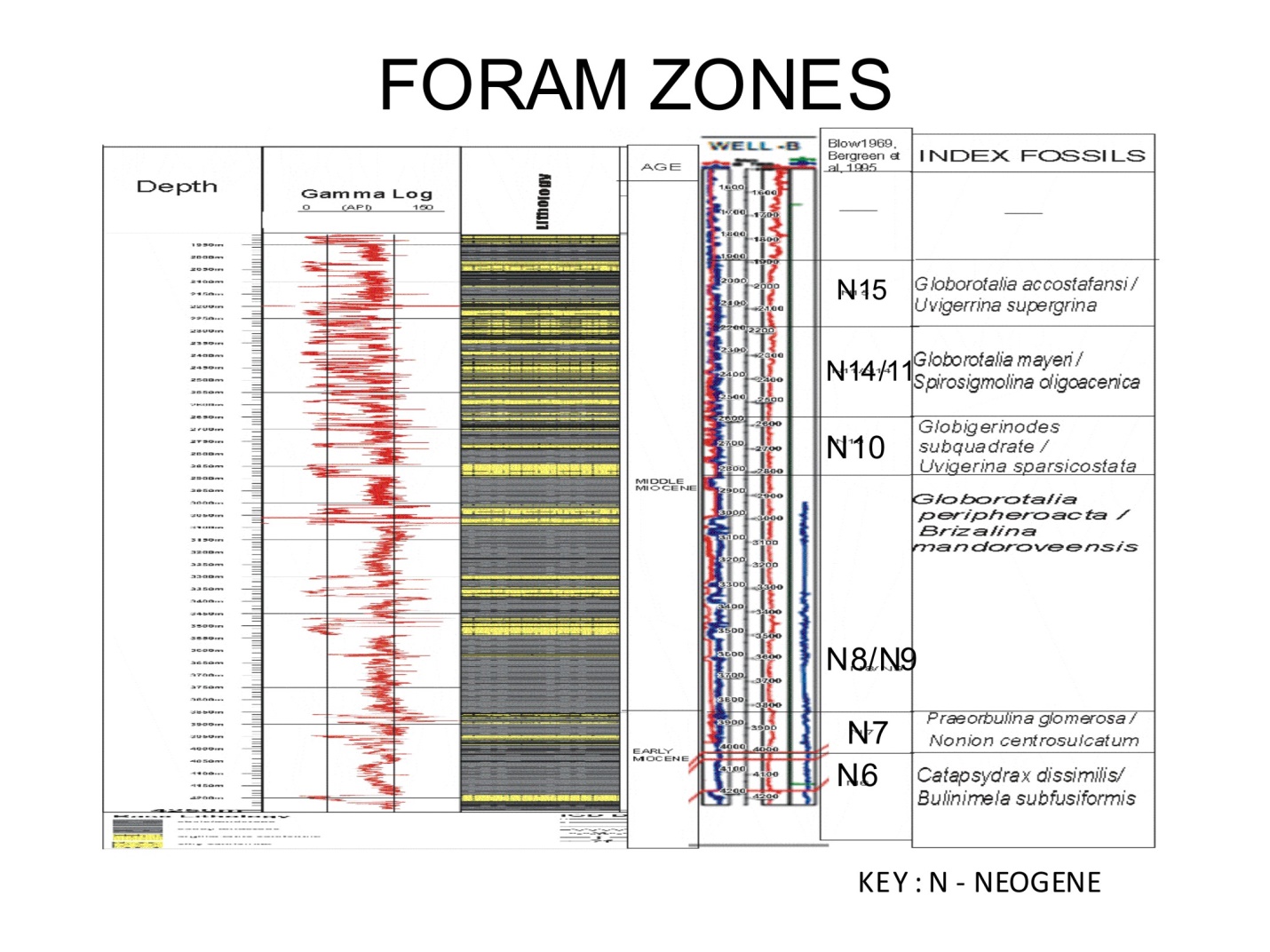 Fig.4: Foraminiferal Biozonation of Osh-13 B wells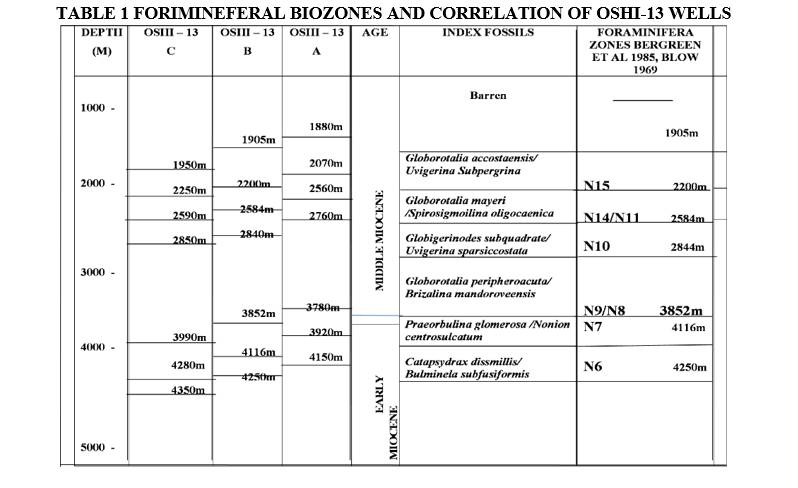 